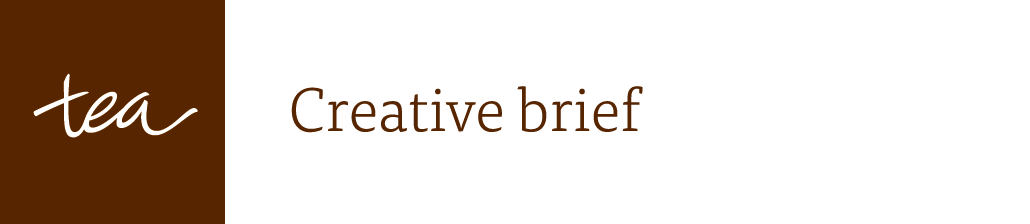 NAME OF PROJECTEmail 9/14 – Scavenger Hunt Dedicated EmailEmail 9/14 – Scavenger Hunt Dedicated EmailEmail 9/14 – Scavenger Hunt Dedicated EmailEmail 9/14 – Scavenger Hunt Dedicated EmailEmail 9/14 – Scavenger Hunt Dedicated EmailEmail 9/14 – Scavenger Hunt Dedicated EmailPROJECT OWNERJessie/Britton/Sarah F.Jessie/Britton/Sarah F.Jessie/Britton/Sarah F.Jessie/Britton/Sarah F.Jessie/Britton/Sarah F.Jessie/Britton/Sarah F.CREATIVE DATE09/10/1509/10/1509/10/1509/10/1509/10/1509/10/15LAUNCH DATE09/14/1509/14/1509/14/1509/14/1509/14/1509/14/15TOTAL ASSETSVERSIONSFILE TYPESIZELOGOPROMO CODEOTHER11Max quality jpg600 px wideTea logoN/AN/ATYPE OF ASSETEditorial emailEditorial emailEditorial emailEditorial emailEditorial emailEditorial emailOBJECTIVEThis will be our dedicated email urging customers to learn more about and enter Tea’s Explore Your World Sweepstakes for a chance to win $1,000 to shop Tea. We want to keep it simple, and they can click through to learn more about how to enter. This will be our dedicated email urging customers to learn more about and enter Tea’s Explore Your World Sweepstakes for a chance to win $1,000 to shop Tea. We want to keep it simple, and they can click through to learn more about how to enter. This will be our dedicated email urging customers to learn more about and enter Tea’s Explore Your World Sweepstakes for a chance to win $1,000 to shop Tea. We want to keep it simple, and they can click through to learn more about how to enter. This will be our dedicated email urging customers to learn more about and enter Tea’s Explore Your World Sweepstakes for a chance to win $1,000 to shop Tea. We want to keep it simple, and they can click through to learn more about how to enter. This will be our dedicated email urging customers to learn more about and enter Tea’s Explore Your World Sweepstakes for a chance to win $1,000 to shop Tea. We want to keep it simple, and they can click through to learn more about how to enter. This will be our dedicated email urging customers to learn more about and enter Tea’s Explore Your World Sweepstakes for a chance to win $1,000 to shop Tea. We want to keep it simple, and they can click through to learn more about how to enter. SUBJECT LINEExplore Your World! Enter for a Chance to Win $1,000 to Shop TeaExplore Your World! Enter for a Chance to Win $1,000 to Shop TeaExplore Your World! Enter for a Chance to Win $1,000 to Shop TeaExplore Your World! Enter for a Chance to Win $1,000 to Shop TeaExplore Your World! Enter for a Chance to Win $1,000 to Shop TeaExplore Your World! Enter for a Chance to Win $1,000 to Shop TeaPREHEADER INFOAdd specific details hereAdd specific details hereAdd specific details hereAdd specific details hereAdd specific details hereAdd specific details hereTOP MESSAGEPrimary message – Tea’s Explore Your World SweepstakesSecondary message – Enter for a Chance to Win $1,000 to Shop TeaStyle – September DeliveryNotes – N/APrimary message – Tea’s Explore Your World SweepstakesSecondary message – Enter for a Chance to Win $1,000 to Shop TeaStyle – September DeliveryNotes – N/APrimary message – Tea’s Explore Your World SweepstakesSecondary message – Enter for a Chance to Win $1,000 to Shop TeaStyle – September DeliveryNotes – N/APrimary message – Tea’s Explore Your World SweepstakesSecondary message – Enter for a Chance to Win $1,000 to Shop TeaStyle – September DeliveryNotes – N/APrimary message – Tea’s Explore Your World SweepstakesSecondary message – Enter for a Chance to Win $1,000 to Shop TeaStyle – September DeliveryNotes – N/APrimary message – Tea’s Explore Your World SweepstakesSecondary message – Enter for a Chance to Win $1,000 to Shop TeaStyle – September DeliveryNotes – N/ATOP MESSAGECTAs + URL LINKSN/AN/AN/AN/AN/AN/AMAIN MESSAGEPrimary message – Opportunity to message loudly our Explore Your World SweepstakesSecondary message – Enter to Win $1,000 to Shop Tea Collection Style – Argentina and Bolivia September DeliveryNotes  – Primary message – Opportunity to message loudly our Explore Your World SweepstakesSecondary message – Enter to Win $1,000 to Shop Tea Collection Style – Argentina and Bolivia September DeliveryNotes  – Primary message – Opportunity to message loudly our Explore Your World SweepstakesSecondary message – Enter to Win $1,000 to Shop Tea Collection Style – Argentina and Bolivia September DeliveryNotes  – Primary message – Opportunity to message loudly our Explore Your World SweepstakesSecondary message – Enter to Win $1,000 to Shop Tea Collection Style – Argentina and Bolivia September DeliveryNotes  – Primary message – Opportunity to message loudly our Explore Your World SweepstakesSecondary message – Enter to Win $1,000 to Shop Tea Collection Style – Argentina and Bolivia September DeliveryNotes  – Primary message – Opportunity to message loudly our Explore Your World SweepstakesSecondary message – Enter to Win $1,000 to Shop Tea Collection Style – Argentina and Bolivia September DeliveryNotes  – MAIN MESSAGECTAs + URL LINKSLearn how you can explore your world and enter to win: http://www.teacollection.com/little-citizens-exploreLearn how you can explore your world and enter to win: http://www.teacollection.com/little-citizens-exploreLearn how you can explore your world and enter to win: http://www.teacollection.com/little-citizens-exploreLearn how you can explore your world and enter to win: http://www.teacollection.com/little-citizens-exploreLearn how you can explore your world and enter to win: http://www.teacollection.com/little-citizens-exploreLearn how you can explore your world and enter to win: http://www.teacollection.com/little-citizens-exploreIMAGES/GRAPHICSCan mirror the assets we have for the site entry pageCan mirror the assets we have for the site entry pageCan mirror the assets we have for the site entry pageCan mirror the assets we have for the site entry pageCan mirror the assets we have for the site entry pageCan mirror the assets we have for the site entry pageIMAGE FILE NAMESBOTTOM MESSAGE N/A N/A N/A N/A N/A N/ABOTTOM MESSAGECTAs + URL LINKSN/AN/AN/AN/AN/AN/AFINE PRINTN/AN/AN/AN/AN/AN/A